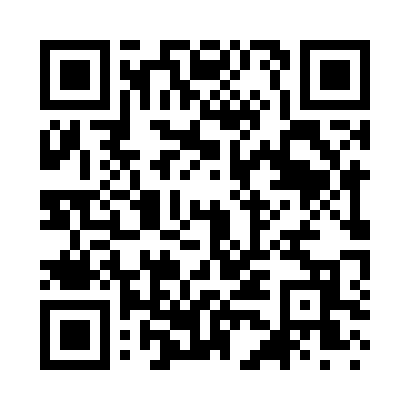 Prayer times for Sharon Station, New York, USAMon 1 Jul 2024 - Wed 31 Jul 2024High Latitude Method: Angle Based RulePrayer Calculation Method: Islamic Society of North AmericaAsar Calculation Method: ShafiPrayer times provided by https://www.salahtimes.comDateDayFajrSunriseDhuhrAsrMaghribIsha1Mon3:405:2312:585:008:3310:162Tue3:415:2412:585:018:3310:153Wed3:425:2412:585:018:3310:154Thu3:435:2512:595:018:3210:145Fri3:445:2512:595:018:3210:146Sat3:455:2612:595:018:3210:137Sun3:465:2712:595:018:3110:128Mon3:465:2712:595:018:3110:129Tue3:485:2812:595:018:3110:1110Wed3:495:291:005:018:3010:1011Thu3:505:301:005:018:3010:0912Fri3:515:301:005:018:2910:0813Sat3:525:311:005:018:2910:0714Sun3:535:321:005:018:2810:0615Mon3:545:331:005:018:2710:0516Tue3:555:341:005:018:2710:0417Wed3:575:341:005:018:2610:0318Thu3:585:351:005:008:2510:0219Fri3:595:361:005:008:2410:0120Sat4:015:371:015:008:2410:0021Sun4:025:381:015:008:239:5922Mon4:035:391:015:008:229:5723Tue4:055:401:014:598:219:5624Wed4:065:411:014:598:209:5525Thu4:075:421:014:598:199:5326Fri4:095:431:014:598:189:5227Sat4:105:441:014:588:179:5028Sun4:115:441:014:588:169:4929Mon4:135:451:014:588:159:4730Tue4:145:461:014:578:149:4631Wed4:165:471:004:578:139:44